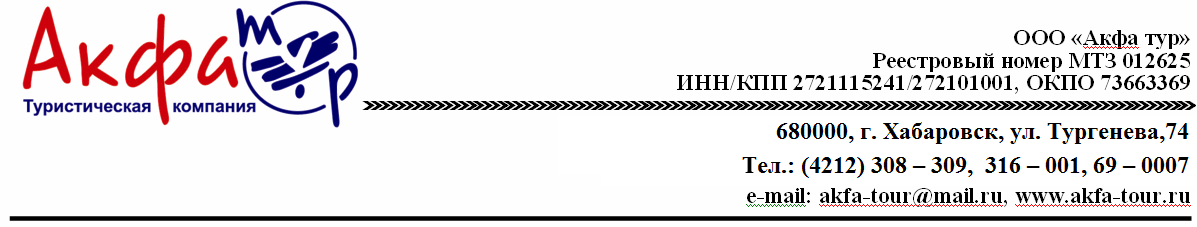 Вo все уголки Кореи на нашем брэндированном автобусе / from Seoul to Korea!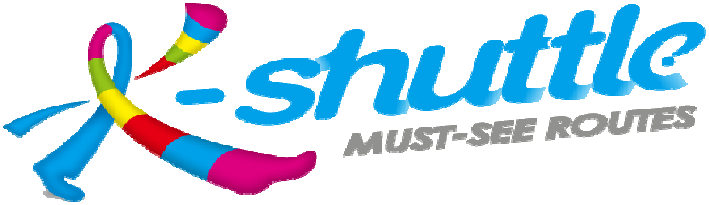 + Сеул! / от 2человек /	USD 995 / pax	21 февраля 2019г.‐Тур проводится ВНЕ ЗАВИСИМОСТИ от количества набранных туристов. Не нужно беспокоиться о том, набралось ли необходимое минимальное количесво туристов или нет! Цена на тур – не меняется, ОДИНАКОВА при любом количестве участников!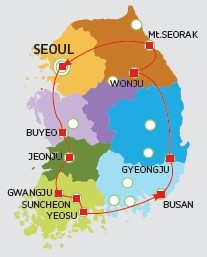 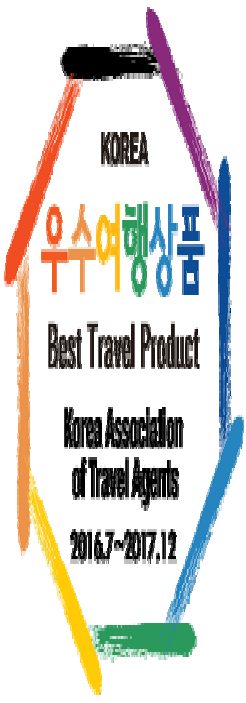 Сборные Групповые Туры	– Туры проводятся КАЖДЫЙ МЕСЯЦ ! ( указанные даты ‐ниже посмотрите )*Расписание программы может незначительно меняться без предупреждения в зависимости от местных обстоятельств.*Цены указаны на 1 человека при 2‐местном размещении. За одноместное размещение доплата 70дол. за ночь (на высокие даты доплата за одноместное размещение 80 дол. за ночь). Плата за ребенка на доп. кровати такая же, как за взрослого, плата за ребенка до 5лет без места‐ 80% от стоимость взрослого.*Отправка в 08:00 по пятницам от здания Donghwa duty free shop (исключая День благодарения, Новый год(включая новый год по лунному календарю) и прочих красных дней календаря)**	высокие даты(доплата 100дол/чел) :  12JUL-01SEP2019  , (указанные даты отправления)‐обязательно уточнять перед бронированием!*Вид транспорта зависит от количества туристов в группе на момент отправления в тур.*Маршрут может несколько измениться в зависимости от местных обстоятельств.*Если на протяжении тура, турист вынужден будет прекратить тур в зависимости от своих личныхoбстоятельств, плата за непройденный тур не подлежит возврату.Возможно изменение отелей(в зависимости от наличия номеров в нужных гостиницах).В стоимость тура входит: транспорт, проживание в отеле с завтраками, экскурсии с русскоговорящим гидом, входные билетыВ стоимость не входит : страховка, опции (входные), питание(обеды и ужины) и все, не указанное в программе.Отель	3.5* или 4* , указанные в программе или другие аналогичные им гостиницы.трансфер согласно программеСтоимость указана на одного человека в доларах СШАОплата производиться по курсу ЦБ+2.5 % на день полной оплаты тураВ СТОИМОСТЬ ВХОДИТ:  обслуживание по программе, входные билеты по программе тура, трансферы по программе, русскоговорящий гид- работающий с группой в экскурсионные дни.                                                                                                                                                                            В СТОИМОСТЬ НЕ ВХОДИТ: -Авиабилет Хабаровск - Сеул - Хабаровск  взрослый  от   21700 руб., ребенок до 12 лет от   18300 руб.*точная стоимость при бронировании тура   -Медицинская страховка 500 рублей с человекаДЕНЬГОРОДСОДЕРЖАНИЕ ТУРАДень1201921фев21мар11апр16мая20июн11июл22авг19сен24окт14ноя12дек Инчхон СеулПрибытие в аэропорт Инчхон. Встреча с русскоговорящим гидом, русскоговорящим гидом-водителем или корееговорящим водителем с табличкой «К-shuttle» (тогда русскоязычный гид присоединится в Сеуле)*, трансфер в Сеул на транспорте компании. Бесплатный трансфер предоставляется прибывшим в основной группе, до 12 утра по сеульскому времени.* (по ситуации)Пешая  экскурсия  по  Сеулу (по прибытии):Ручей Чхонгечхон – красочно украшенный «водный бульвар» с водяными каскадами, фонтанами, садами камней, соединяющий центр центр Сеула и восточные рыночные районыПлощадь Кванхвамун расположена в центре проспекта шириной в шестнадцать полос и выполняет одновременно практическую и символическую функции. Влияние европейской моды можно увидеть в оформлении роскошных зеленых газонов и разноцветных клумб, называемых «цветочным ковром», а также в фонтанах и особой подсветке, которые так нравятся детям.Размещение в отеле. Свободное время. День1201921фев21мар11апр16мая20июн11июл22авг19сен24окт14ноя12дек Инчхон СеулОтель: The Holiday Express Uljiro Seoul Hotel (T: 02-6240-5000) или другой подобныйВстреча перед зданием Duty Free Dongwha Квангхвамун в 08:00.От отеля до Донхва Дюти Фри – самостоятельный трансфер.День2Пят201922фев22мар 12апр17мая21июн12июл23авг20сен25окт15ноя13декСеул Конджу Пуё ЧонджуНачало путешествия на K-Shuttle. Отправление в Конджу, который расположен на месте древнего города Унджин, столицы древнекорейского государства Пэкче. В 475-539 гг. н.э., потом столица государства была перемещена к югу, в город Пуё. Королевство пало в VII веке, когда Корея была объединена под властью Силла. (130км/1,5ч)Посещение, чудом сохранившейся, гробницы короля Мурёна, которая была обнаружена во время раскопок в 1971 году. Посещение крепости Консансон, в центре Конджу - типичного образца крепостного строительства периода Пэкче ( I в до нэ – VII в ) .Отправление в Пуё, который был последней столицей государства Пэкче. (40км/ 30мин).Обед за свой счет.Культурный комплекс Пэкче. Вы сможете познакомиться с историей древнего корейского государства Пэкче (18 г. до н. э. – 660 г.). С противоположного берега  реки Кымган осмотр скалы Накхваам, с которой связана трагическая история. Около 3000 женщин королевского дворца Пэкче бросились с этой скалы в реку, чтобы избежать позора от рук  врага во время падения государства Пэкче. Образ женщин, падающих вниз в ярких платьях, дал этому месту название. Эта скала Накваам находится внутри крепости Пусосансон – крепость на вершине Пусосан, являвшаяся основной защитой Пэкче против вторжений государства Силла в течении 123 лет, начиная с 538 года, в шестнадцатый год правления короля Сона. В 605 году, в шестой год правления короля Мугвана она была восстановлена и остается нетронутой до настоящего времени.Переезд в Чонджу (80км/ 1ч)Заезд в отель и отдых. Рядом с отелем можно самостоятельно посетить уникальную деревню – заповедник корейских домов ханок. Поселение состоит из 800 домов, где до сих пор живут люди, сохраняя древние традиции строительства из экологически чистых материалов. Прогулка вдоль живописных улочек с множеством сувенирных магазинов, кафе и чайных домиков. Чонжу известен своими магазинами специализирующиеся на продаже ханджи - традиционной корейской бумаги из шелковицы. Ханджи используют в каллиграфиии для изготовления зонтов, вееров. Чонжу известен так же своим блюдом из риса, овощей и мяса - пибимпап, очень рекомендуем попробовать.День2Пят201922фев22мар 12апр17мая21июн12июл23авг20сен25окт15ноя13декСеул Конджу Пуё ЧонджуОтель: Jeonju Ramada +82‐63‐711‐9000 www.ramadajeonju.com(4star) или другой подобный День3Суб201923фев23мар 13апр18май22июн13июл24авг21сен26окт16ноя14декЗавтрак в отеле.Отправление в Кванджу ( 100км/ 1ч 20мин). - один их крупнейших городов Кореи, на протяжении веков он был административным, экономическим и культурным центром Юго- западного района Кореи. Славится праздником кимчи в октябре и выставкой «Кванджу биеннале».Посещение Этнографического музея г Кванджу, где Вы познакомитесь с традиционным бытом жителей Кореи на примере провинции Чолла. Увидите традиционные орудия труда, одежду, занятия и игры.Плантация зеленого чая в уезде Посон – экологически чистая плантация чая, расположена в живописном месте. Чай с плантации Посон известен во всей Корее. Обладает своеобразным вкусом, так как выращивается в особых климатических условиях.Отправка в Сунчхон (120км/ 1ч 30мин). Посещение Парка садов мира, который расположен вдоль залива Сунчхон – прибрежной заболоченной территории с огромной, затопляемой приливом, береговой полосой, природного и экологического достояния. Залив является средой обитания для таких перелетных птиц, как бекасы, дикие утки и черные журавли.Переезд в Йосу (35км/ 40мин) – это прибрежный город, окруженный более чем 300 островами. Восхитительный вид на море и острова-восхищает глаз, посещающих этот город. Остановка на площади генерала Ли Сун Син, знакомство с легендарным кораблем- черепахой и любование вечерним видом города с видовой площадки.Заезд в отель, отдых. Завтрак в отеле.Отправление в Кванджу ( 100км/ 1ч 20мин). - один их крупнейших городов Кореи, на протяжении веков он был административным, экономическим и культурным центром Юго- западного района Кореи. Славится праздником кимчи в октябре и выставкой «Кванджу биеннале».Посещение Этнографического музея г Кванджу, где Вы познакомитесь с традиционным бытом жителей Кореи на примере провинции Чолла. Увидите традиционные орудия труда, одежду, занятия и игры.Плантация зеленого чая в уезде Посон – экологически чистая плантация чая, расположена в живописном месте. Чай с плантации Посон известен во всей Корее. Обладает своеобразным вкусом, так как выращивается в особых климатических условиях.Отправка в Сунчхон (120км/ 1ч 30мин). Посещение Парка садов мира, который расположен вдоль залива Сунчхон – прибрежной заболоченной территории с огромной, затопляемой приливом, береговой полосой, природного и экологического достояния. Залив является средой обитания для таких перелетных птиц, как бекасы, дикие утки и черные журавли.Переезд в Йосу (35км/ 40мин) – это прибрежный город, окруженный более чем 300 островами. Восхитительный вид на море и острова-восхищает глаз, посещающих этот город. Остановка на площади генерала Ли Сун Син, знакомство с легендарным кораблем- черепахой и любование вечерним видом города с видовой площадки.Заезд в отель, отдых. Завтрак в отеле.Отправление в Кванджу ( 100км/ 1ч 20мин). - один их крупнейших городов Кореи, на протяжении веков он был административным, экономическим и культурным центром Юго- западного района Кореи. Славится праздником кимчи в октябре и выставкой «Кванджу биеннале».Посещение Этнографического музея г Кванджу, где Вы познакомитесь с традиционным бытом жителей Кореи на примере провинции Чолла. Увидите традиционные орудия труда, одежду, занятия и игры.Плантация зеленого чая в уезде Посон – экологически чистая плантация чая, расположена в живописном месте. Чай с плантации Посон известен во всей Корее. Обладает своеобразным вкусом, так как выращивается в особых климатических условиях.Отправка в Сунчхон (120км/ 1ч 30мин). Посещение Парка садов мира, который расположен вдоль залива Сунчхон – прибрежной заболоченной территории с огромной, затопляемой приливом, береговой полосой, природного и экологического достояния. Залив является средой обитания для таких перелетных птиц, как бекасы, дикие утки и черные журавли.Переезд в Йосу (35км/ 40мин) – это прибрежный город, окруженный более чем 300 островами. Восхитительный вид на море и острова-восхищает глаз, посещающих этот город. Остановка на площади генерала Ли Сун Син, знакомство с легендарным кораблем- черепахой и любование вечерним видом города с видовой площадки.Заезд в отель, отдых. Завтрак в отеле.Отправление в Кванджу ( 100км/ 1ч 20мин). - один их крупнейших городов Кореи, на протяжении веков он был административным, экономическим и культурным центром Юго- западного района Кореи. Славится праздником кимчи в октябре и выставкой «Кванджу биеннале».Посещение Этнографического музея г Кванджу, где Вы познакомитесь с традиционным бытом жителей Кореи на примере провинции Чолла. Увидите традиционные орудия труда, одежду, занятия и игры.Плантация зеленого чая в уезде Посон – экологически чистая плантация чая, расположена в живописном месте. Чай с плантации Посон известен во всей Корее. Обладает своеобразным вкусом, так как выращивается в особых климатических условиях.Отправка в Сунчхон (120км/ 1ч 30мин). Посещение Парка садов мира, который расположен вдоль залива Сунчхон – прибрежной заболоченной территории с огромной, затопляемой приливом, береговой полосой, природного и экологического достояния. Залив является средой обитания для таких перелетных птиц, как бекасы, дикие утки и черные журавли.Переезд в Йосу (35км/ 40мин) – это прибрежный город, окруженный более чем 300 островами. Восхитительный вид на море и острова-восхищает глаз, посещающих этот город. Остановка на площади генерала Ли Сун Син, знакомство с легендарным кораблем- черепахой и любование вечерним видом города с видовой площадки.Заезд в отель, отдых. Отель : Yeosu U Castle (T: 061-808-5000 ) или другой подобныйЗавтрак в отеле.Встреча в лобби отеля и переезд в г. Чинджу (100км/1,5ч) - одного из самых красивыхДень4Вос «2019»24фев24мар 14апр19май23июн14июл25авг22сен27окт17ноя15декЙосу Чинджу Пусан Кёнджугородов Южной Кореи, омываемого рекой Нам. В городе Чинджу каждый год проходит фестиваль народного искусства, в ходе которого на улицах развешивают картины местных художников, устраиваются выставки прикладного искусства. Фестиваль фонарей города Чинджу считается одним из самых красочных в Корее. У нас запланирован визит в крепость Чинджу и павильон Чоксок, которые являются основной достопримечательностью города. Первые укрепления на этом месте возникли еще в 1379 году. Крепость стоит на возвышении и на берегу реки, с прекрасными видами на город, занимает достаточно большую территорию и представляет собой парковый комплекс с крепостной стеной, живописными павильонами и беседками.Трансфер в г. Пусан - главный порт Кореи (110км / 1,5 ч).** 13:00 у отеля TOYOKO INN HOTEL 1 BUSAN ST. – присоединение групп.Посещение самого крупного рыбного рынка Кореи - Чагальчхи - одного из наиболее посещаемых мест в Пусане. Рынок снабжает всю страну огромным многообразием морепродуктов и ранним утром, можно посмотреть, как проходят торги и оптовики ведут  свою бойкую торговлю. На рынке огромное кол-во рыбных ресторанчиков где можно отведать все, что предлагает море. Знаменитая «Пусанская ривьера» - пляж Хэундэ, самый известный морской курорт, с прекрасными песчаными пляжами, барами и ресторанами. Свободное время для прогулки вдоль набережной или посещение здание и парка APEC House, места, где проводилась встреча лидеров стран АТЭС, превращенного ныне в популярную достопримечательность.Переезд в город Кёнджу (100км/ 1ч 30мин) - столицу древнего королевства Силла на протяжении тысячи лет, который сегодня является музеем под открытым небом и внесен в список всемирного наследия ЮНЕСКО. Город расположен в долине, где сконцентрировановеликое множество исторических построек, храмов, гробниц.День4Вос «2019»24фев24мар 14апр19май23июн14июл25авг22сен27окт17ноя15декЙосу Чинджу Пусан КёнджуОтель:	Gyeongju Commodore или другой подобныйДень5Пон«2019»25фев25мар 15апр20мая24июн15июл26авг23сен28окт18ноя16декКёнджу Андон ВонджуЗавтрак в отеле. Встреча в лобби отеля Кёнджу.Посещение Грота Соккурам (опция– US$ 5/чел), одно из самых красивых святилищ Будды в мире. Окруженный бодхисатвами и божествами-защитниками каменный Будда в центре грота безмятежно взирает на холмы, поросшие лесом и на бесконечный горизонт над гладью Восточного моря.После грота Соккурам экскурсия продолжается в Буддийский храм Пульгукса – самый красивый храм Кореи, свидетельство мастерства зодчих королевства Силла и глубины буддийской веры. Хотя большинство деревянных построек не раз перестраивались на протяжении веков, каменные мостики, лестницы и пагоды сохранились в первозданном виде. Храм был построен в 535 г. 	Трансфер в Андон – один из последних сохранившихся в наши дни следов старой Кореи, колыбели конфуцианства. (170км/ 2ч 30мин, сервисные остановки каждый час)Посещение фольклорной деревни Хахве, где люди живут, сохраняя традиционную архитектуру династии Чосон. Деревня не была специально создана для туристов, там проживают потомки древнейших дворянских родов. Она стала известной после посещения её английской королевой Елизаветой II в 1999 г. Прогулка по улицам деревни.Переезд в г. Вонджу (155км/2ч), находящимся в окружении гор Чхиаксан и реки Сон. Этот город, как столица провинции Канвондо во времена Чосон (на протяжении 500лет),хранит в себе богатые традиции и культуру. Заезд в отель и отдых.День5Пон«2019»25фев25мар 15апр20мая24июн15июл26авг23сен28окт18ноя16декКёнджу Андон ВонджуОтель: Wonju Interbulgo (T: 033-769-8114) или другой подобныйДень6ВтВонджу ПхёнчханВстреча в лобби отеля Вонджу ИнтербургоПереезд в Пхёнчхан (95км/ 1ч 20мин) - город курорт, расположенный на высоте 700 метров над уровнем моря, который принял зимние Олимпийские игры в 2018 году, называется Альпами Южной Кореи (курортная зона Альпенсия). Проезд мимо некоторых объектов Олимпийских игр.В городе несколько горнолыжных центров Южной Кореи. Для желающих подъём на обзорную площадку, находящуюся на башне прыжков с трамплинов (опция – US$ 6/чел)Переезд в национальный парк Сораксан (50 км 1 час), самый красивый горный массив Кореи. Посещение парка. Парк площадью 354 кв м известен своими долинами, гранитными пиками, прекрасными водопадами и древними монастырями. Подъем на фуникулере на одну из вершин, обзорная площадка и для желающих прогулка по горным тропинкам, буд. храм Синхынса (храм и фуникулёр опция – US$ 15/чел)СокчоВстреча в лобби отеля Вонджу ИнтербургоПереезд в Пхёнчхан (95км/ 1ч 20мин) - город курорт, расположенный на высоте 700 метров над уровнем моря, который принял зимние Олимпийские игры в 2018 году, называется Альпами Южной Кореи (курортная зона Альпенсия). Проезд мимо некоторых объектов Олимпийских игр.В городе несколько горнолыжных центров Южной Кореи. Для желающих подъём на обзорную площадку, находящуюся на башне прыжков с трамплинов (опция – US$ 6/чел)Переезд в национальный парк Сораксан (50 км 1 час), самый красивый горный массив Кореи. Посещение парка. Парк площадью 354 кв м известен своими долинами, гранитными пиками, прекрасными водопадами и древними монастырями. Подъем на фуникулере на одну из вершин, обзорная площадка и для желающих прогулка по горным тропинкам, буд. храм Синхынса (храм и фуникулёр опция – US$ 15/чел) «2019»   26фев   26мар СеулВстреча в лобби отеля Вонджу ИнтербургоПереезд в Пхёнчхан (95км/ 1ч 20мин) - город курорт, расположенный на высоте 700 метров над уровнем моря, который принял зимние Олимпийские игры в 2018 году, называется Альпами Южной Кореи (курортная зона Альпенсия). Проезд мимо некоторых объектов Олимпийских игр.В городе несколько горнолыжных центров Южной Кореи. Для желающих подъём на обзорную площадку, находящуюся на башне прыжков с трамплинов (опция – US$ 6/чел)Переезд в национальный парк Сораксан (50 км 1 час), самый красивый горный массив Кореи. Посещение парка. Парк площадью 354 кв м известен своими долинами, гранитными пиками, прекрасными водопадами и древними монастырями. Подъем на фуникулере на одну из вершин, обзорная площадка и для желающих прогулка по горным тропинкам, буд. храм Синхынса (храм и фуникулёр опция – US$ 15/чел)16апр21май25июн16июл27авг24сен29окт19ноя17декПереезд в Сеул (195 км, примерно 3 часа, сервисная остановка каждый час). Прибытие в Сеулк месту начала маршрута, магазин Донхва Дюти Фри.От Донхва Дюти Фри до отеля самостоятельно. Размещение в отеле.16апр21май25июн16июл27авг24сен29окт19ноя17декОтель: The Holiday inn Express uljiro Hotel (T: 02-6240-5000) или другой подобныйДень7Сеул ИнчхонЗавтрак в отеле, выписка из отеля ,Трансфер в а/п Инчхон, вылет на Родину. ( самостоятельно, на маршрутном аэропортовом автобусе‐шатле )Hotel(Seoul)2‐мест. номердети бездоп. кров.с доп. кроватью1‐мест. номерЗавтракиHoliday innExpress uljiro995 /чел.770/ чел.955/ чел.1,385/ чел.В отеле включены